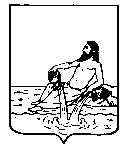 ВЕЛИКОУСТЮГСКАЯ ДУМАВЕЛИКОУСТЮГСКОГО МУНИЦИПАЛЬНОГО ОКРУГАР Е Ш Е Н И Е   от       14.04.2023           №     50                  ___________________________________________________________________________                   ______________________г. Великий УстюгВ соответствии со статьей 9 Бюджетного кодекса Российской Федерации, руководствуясь статьей 28 Устава Великоустюгского муниципального округа Вологодской области, Великоустюгская Дума РЕШИЛА:1. Внести в Положение о бюджетном процессе в Великоустюгском муниципальном округе Вологодской области, утвержденное решением Великоустюгской Думы от 27.09.2022 № 22, следующие изменения:Подпункт 3.1.2. дополнить частью 5 следующего содержания;«5) иных долговых обязательств, определенных бюджетным законодательством Российской Федерации.». Часть 5 подпункта 4.1.1. изложить в следующей редакции:«5) верхний предел муниципального внутреннего долга и (или) верхний предел муниципального внешнего долга по состоянию на 1 января года, следующего за очередным финансовым годом и каждым годом планового периода (очередным финансовым годом);».Подпункт 6.4.2. изложить в следующей редакции:«6.4.2. Одновременно с годовым отчетом об исполнении бюджета округа представляются:пояснительная записка к отчету об исполнении бюджета округа, содержащая анализ исполнения бюджета и бюджетной отчетности, и сведения о выполнении муниципального задания и (или) иных результатах использования бюджетных ассигнований;проект решения об исполнении бюджета округа;баланс исполнения бюджета округа;отчет о финансовых результатах деятельности;отчет о движении денежных средств.».2. Настоящее решение вступает в силу после официального опубликования. О внесении изменений в решение Великоустюгской Думы от 27.09.2022 № 22 «Об утверждении Положения о бюджетном процессе в Великоустюгском муниципальном округе Вологодской области»Председатель Великоустюгской Думы_______________С.А. КапустинГлава Великоустюгского муниципального округа Вологодской области _______________А.В. Кузьмин     